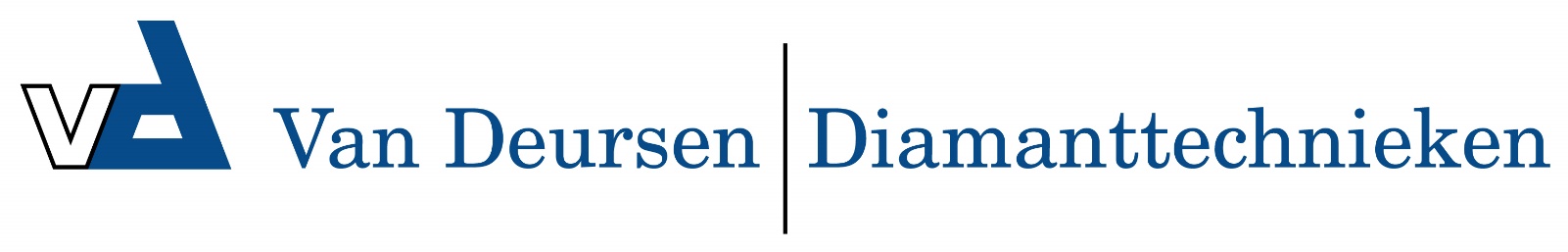 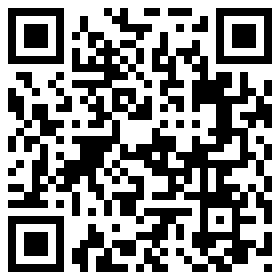 5512505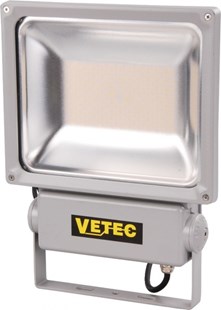 Bouwlamp LED 100 Wattklasse 1 - 5 meter snoerLED bouwlamp voorzien van een SMD LED 100W, grijze behuizing met gematteerd glas, met 5 meter kabel H07RN-F 3G1mm². Klasse I, uitsluitend geschikt voor vaste montage aan wand, muur, plafond of andere vaste steunpunten binnen- of buitenshuis. Montage minimaal 2,50 meter hoog, buiten handbereik. Technische gegevens:Artikelnummer55.125.05EAN code8713265046592MerkVetecSpanning230 VoltKabel5 meterKabelsoortH07RN-F (neopreen)Aders/doorsnede3 G 1,0 mm²LichtbronSMD LED 100WKleurgrijsBeschermklasseI (geaard)BeschermingsgraadIP 54KeurCELumen7500